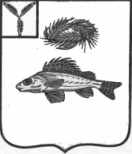 СОВЕТДЕКАБРИСТСКОГО МУНИЦИПАЛЬНОГО ОБРАЗОВАНИЯЕРШОВСКОГО МУНИЙИПАЛЬНОГО РАЙОНАСАРАТВОСКОЙ ОБЛАСТИРЕШЕНИЕот 27.06.2022 года								    № 17-39 О принятии имущества из муниципальной собственности Ершовского муниципального района в муниципальную собственность Декабристского муниципального образованияРуководствуясь Федеральным законом от 06.10.2003 года №131-ФЗ  «Об общих принципах организации местного самоуправления в Российской Федерации», решением Районного собрания Ершовского муниципального района от 21.06.2022 года №49-341 «О передаче имущества из муниципальной собственности Ершовского муниципального района в муниципальную собственность Декабристского муниципального образования», на основании Устава Декабристского муниципального образования, Совет Декабристского муниципального образования РЕШИЛ:1. Принять безвозмездно из муниципальной собственности Ершовского муниципального района Саратовской области имущество, указанное в приложении к настоящему решению2.  Настоящее решение вступает в силу со дня его принятия. Глава Декабристского МО                                     М.А. ПолещукПриложение к решению Совета Декабристского муниципального образования, Ершовского муниципального района №17-39 от 27.06.2022 годаПЕРЕЧЕНЬ имущества, принимаемого  из муниципальной собственности Ершовского муниципального районав муниципальную собственность Декабристского муниципального образования, Ершовского муниципального района Саратовской области.          Глава Декабристского муниципального образования                                                             М.А. ПолещукНаименование имуществаАдрес места нахождения имуществаИндивидуализирующие характеристики имущества Нежилое здание - школаСаратовская область, Ершовский район, п. Новый, ул. Рабочая, д.15Общая площадь 176,6 кв.м.Кадастровый номер№64:13:050102:213Земельный участокСаратовская область, Ершовский район, п. Новый, ул. Рабочая, д.15Общая площадь 2000 кв.м.Кадастровый номер№64:13:050102:362